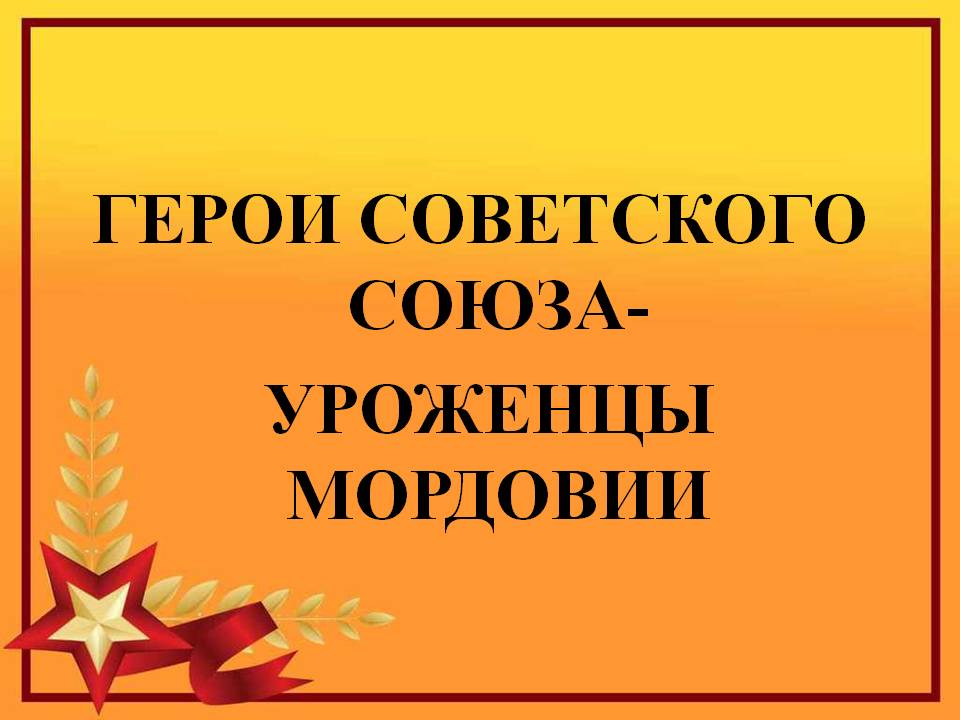 Подготовила: Иванова Марина Владимировна, воспитатель высшей квалификационной категории МАДОУ «Детский сад №41 присмотра и оздоровления» 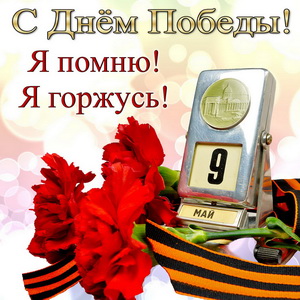 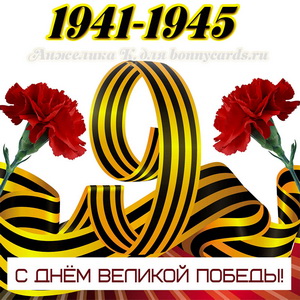 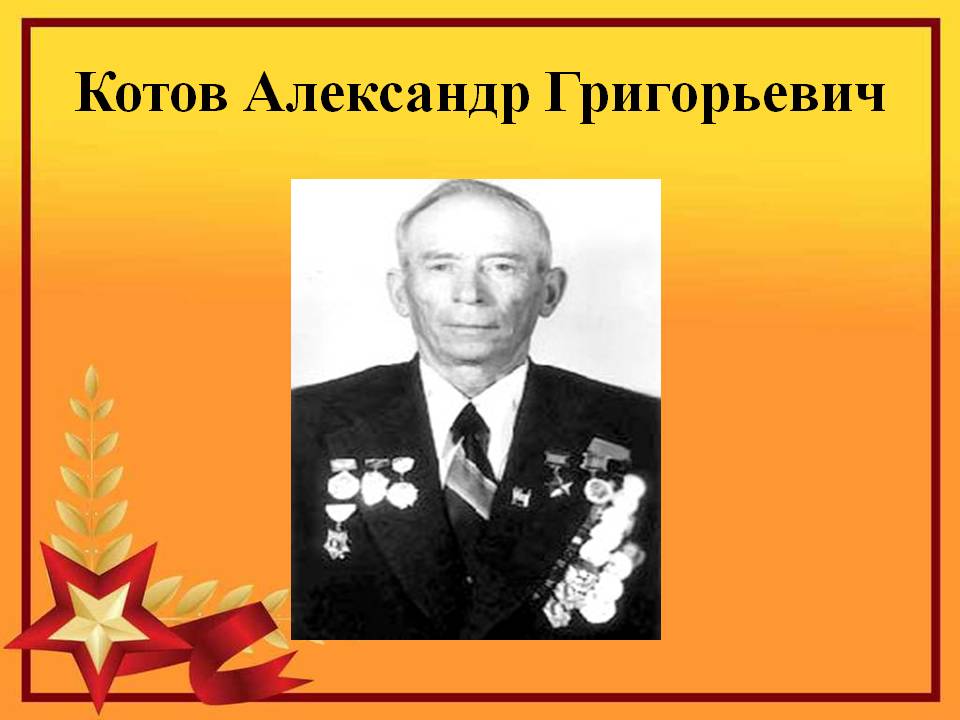 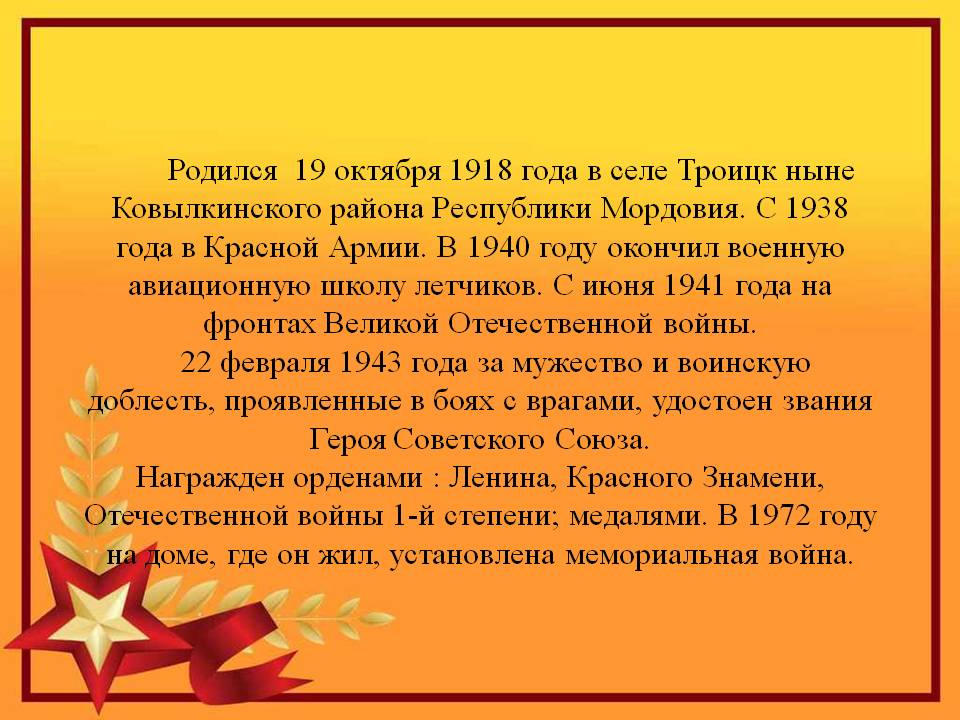 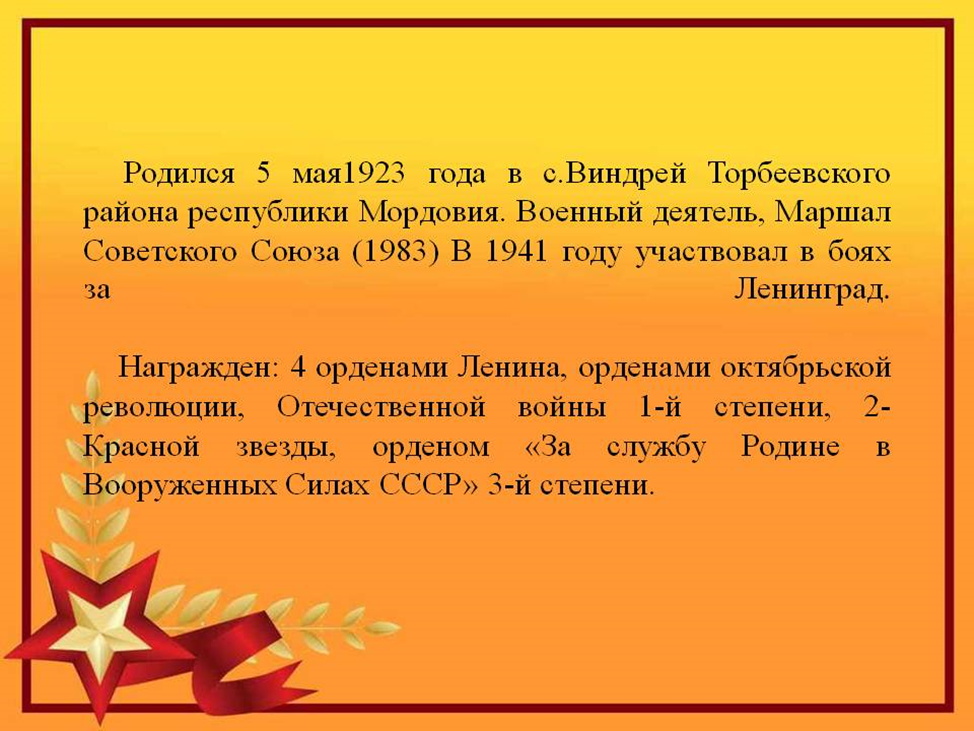 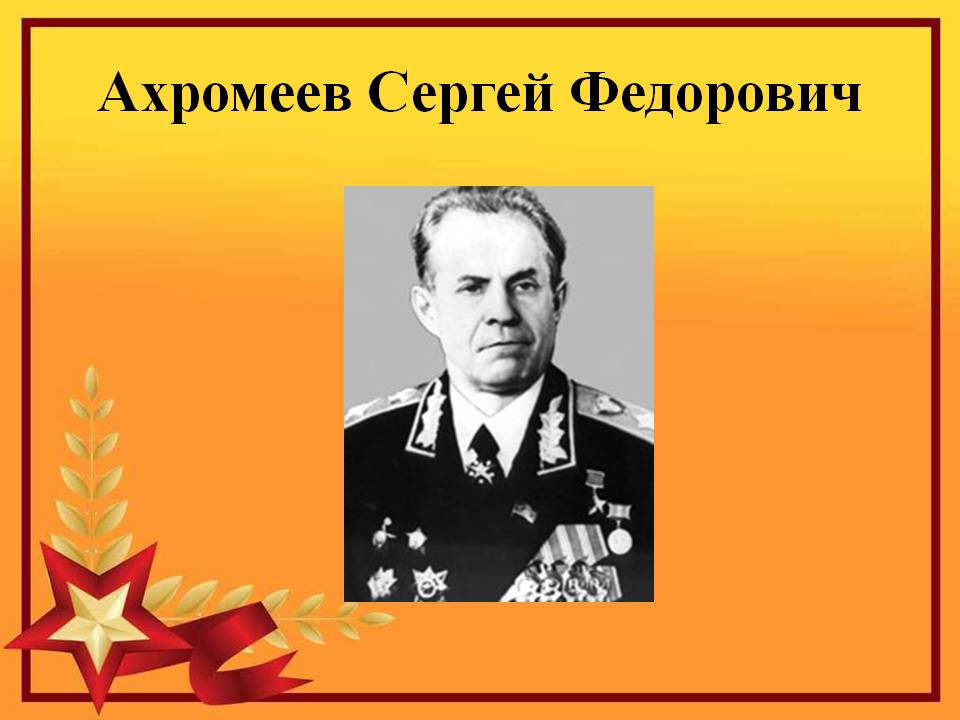 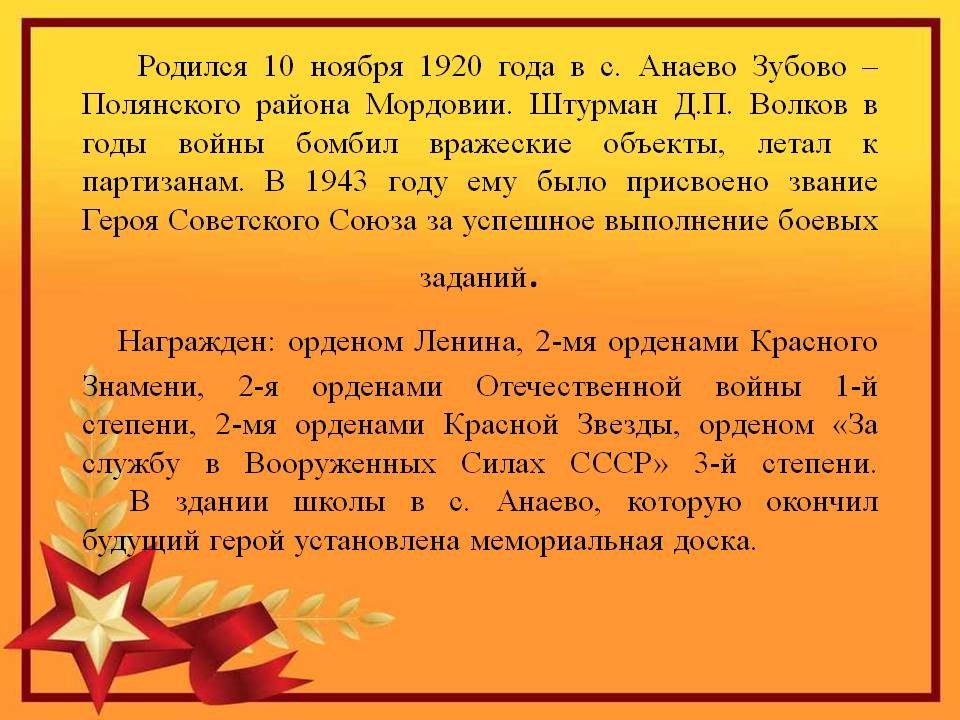 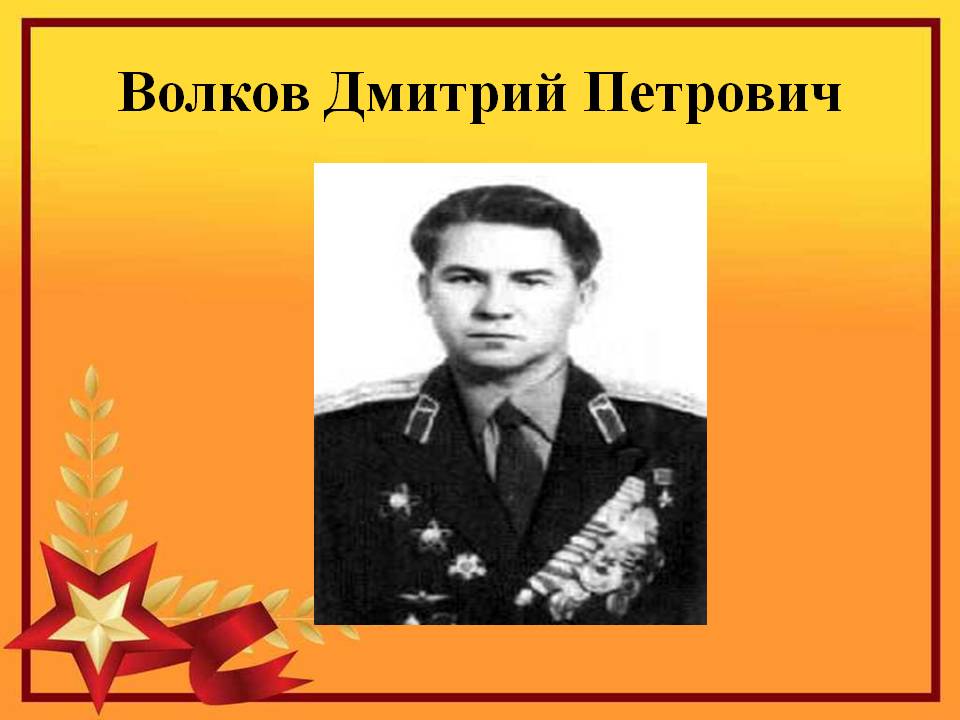 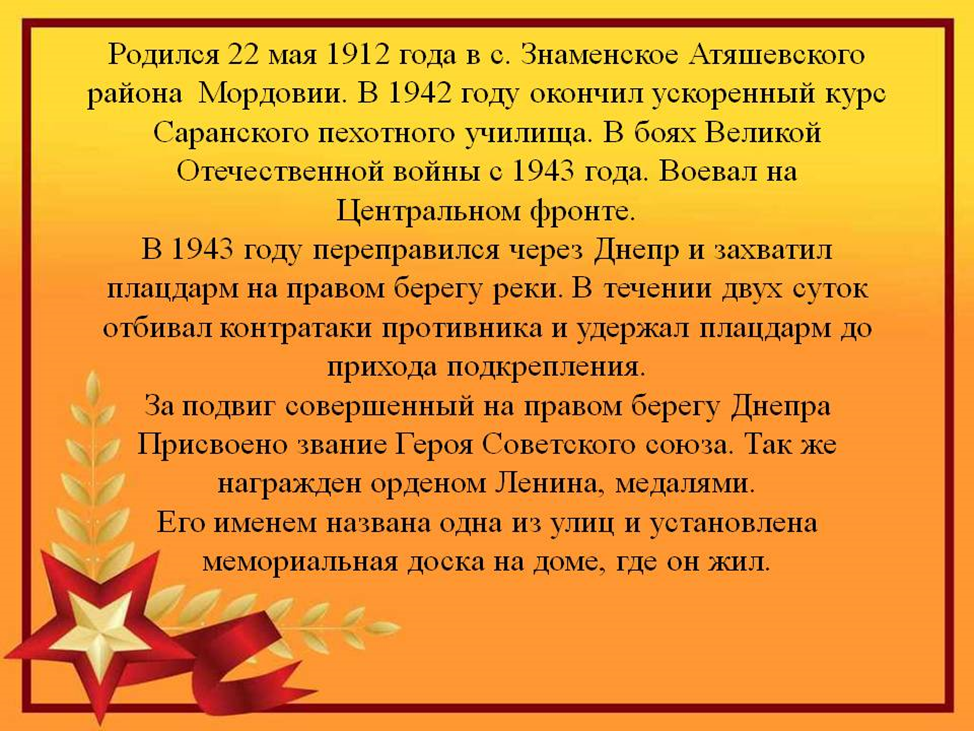 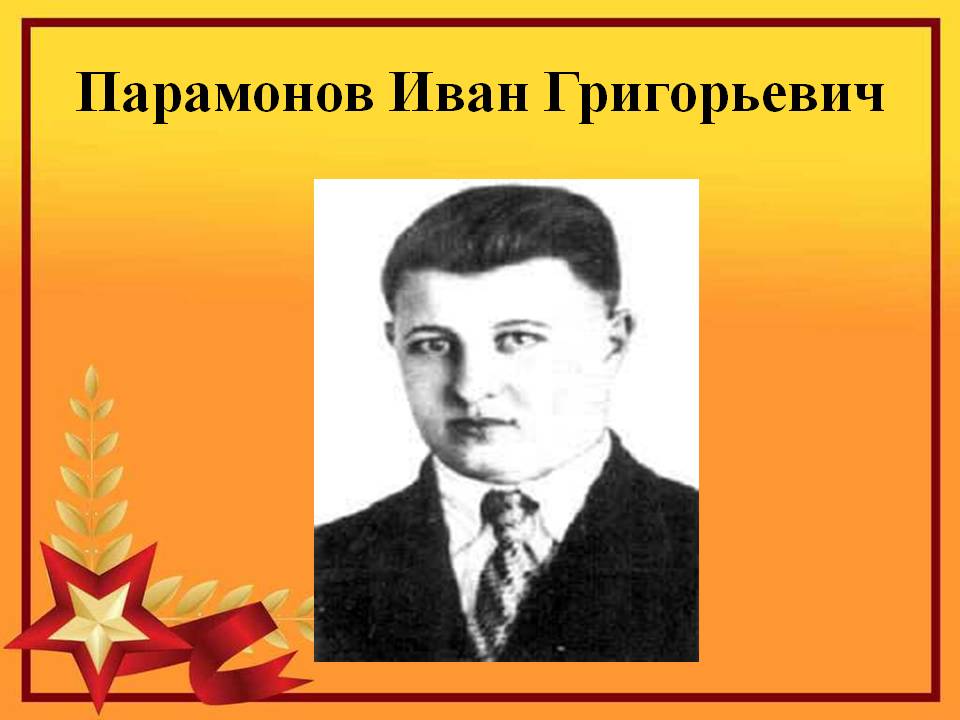 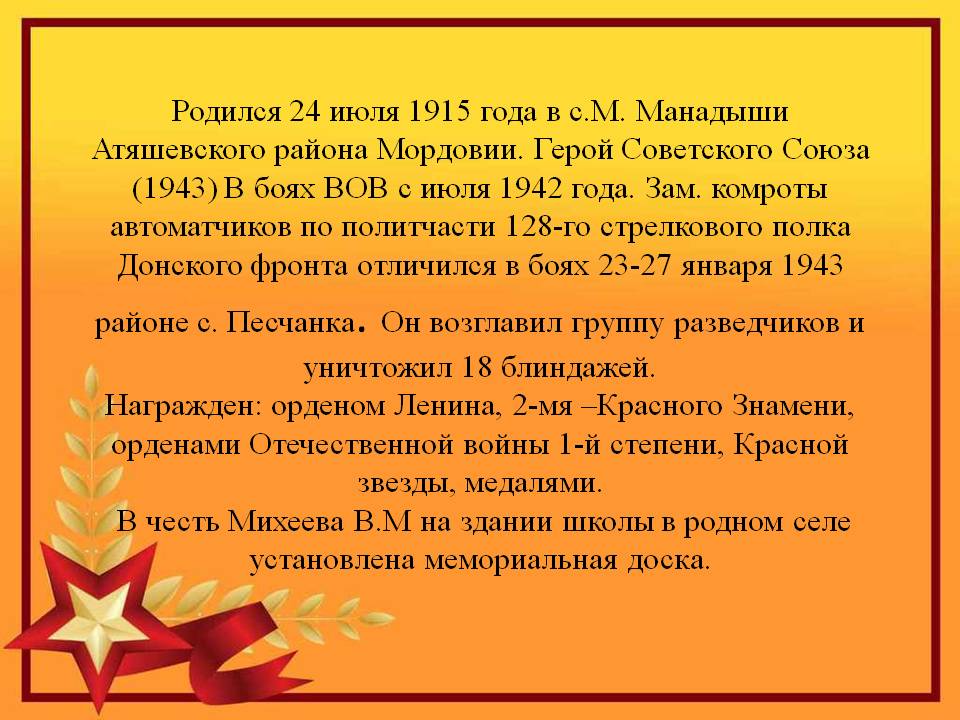 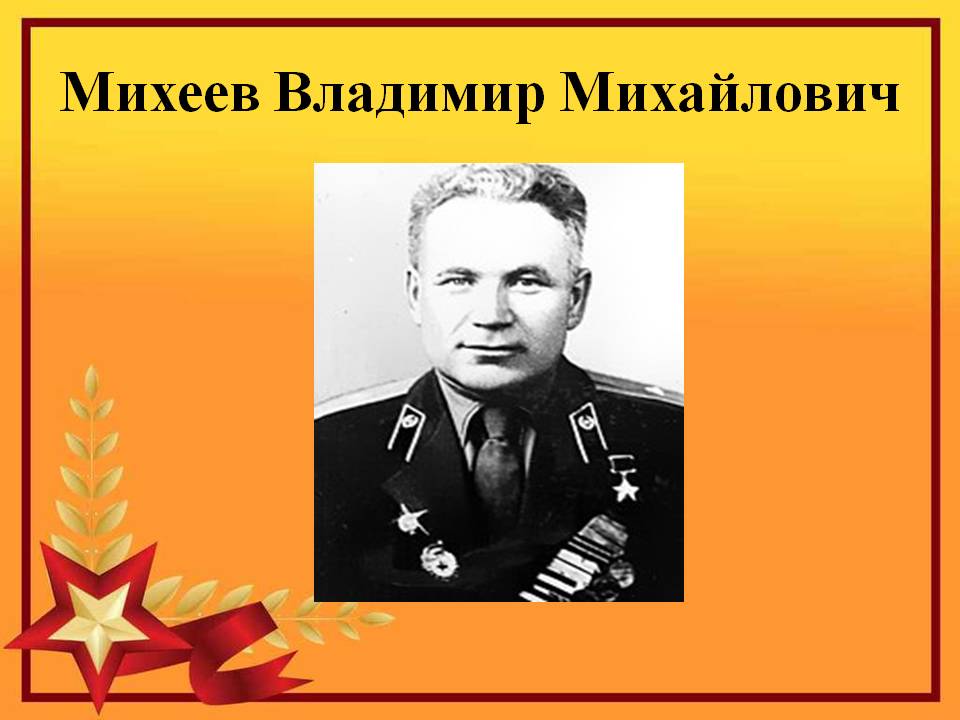 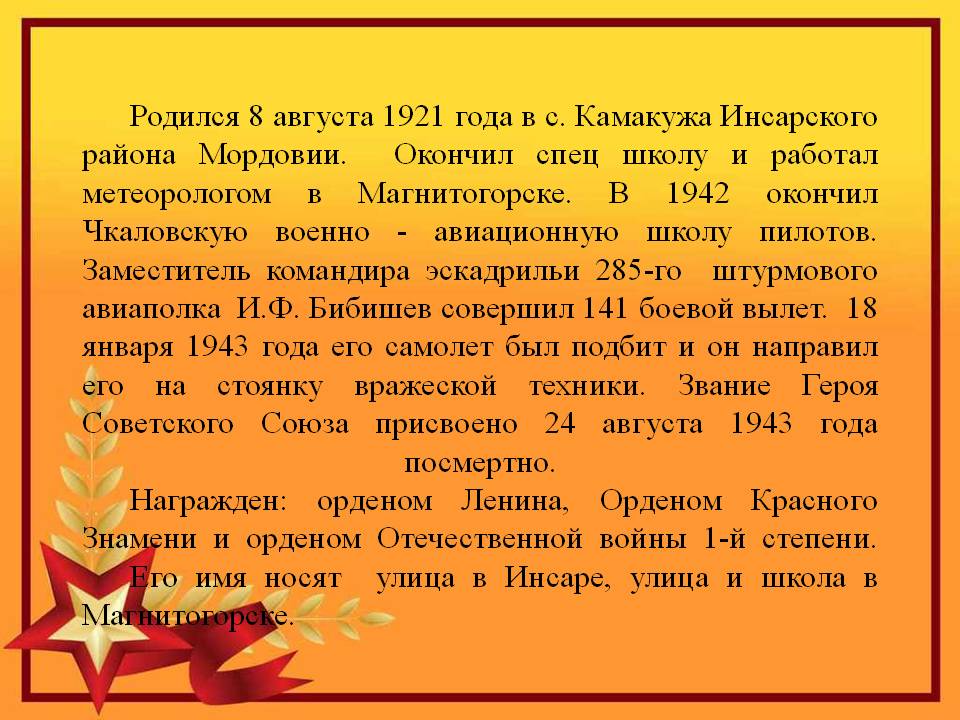 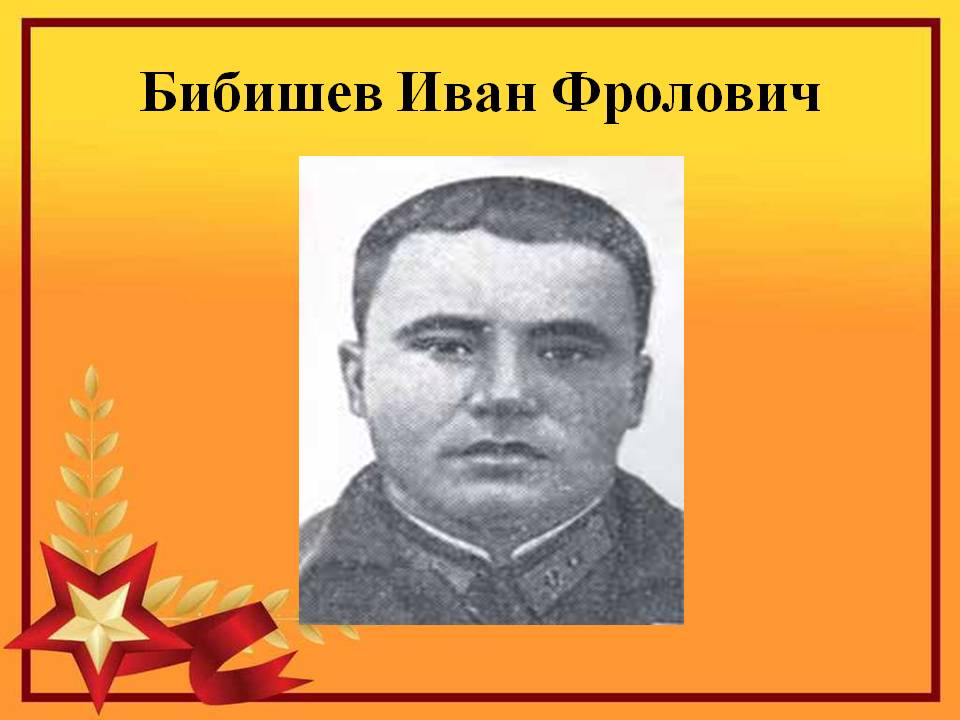 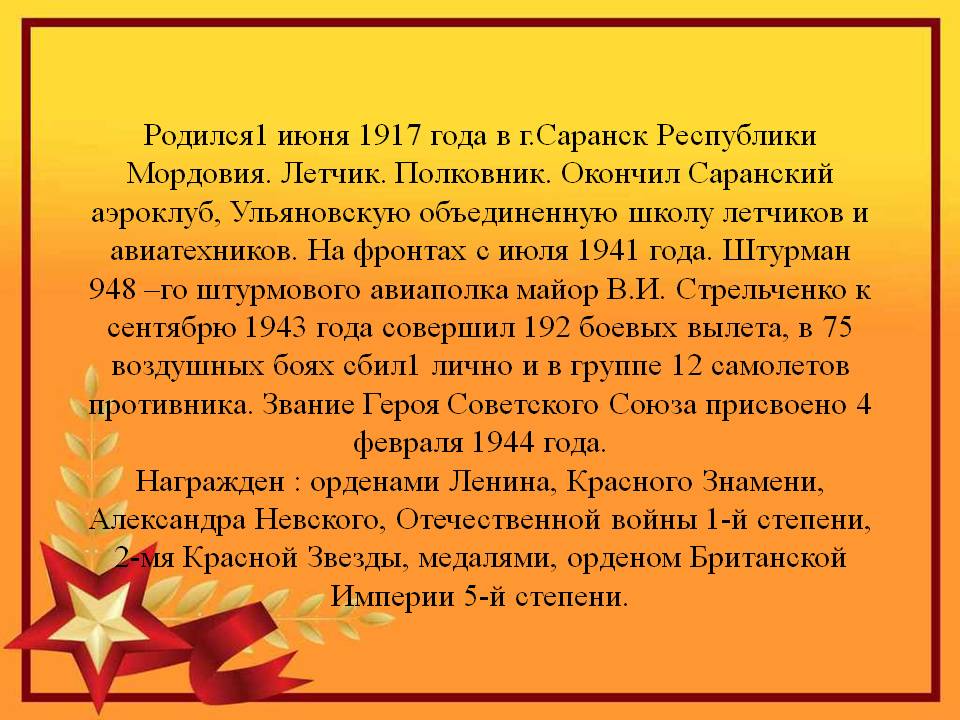 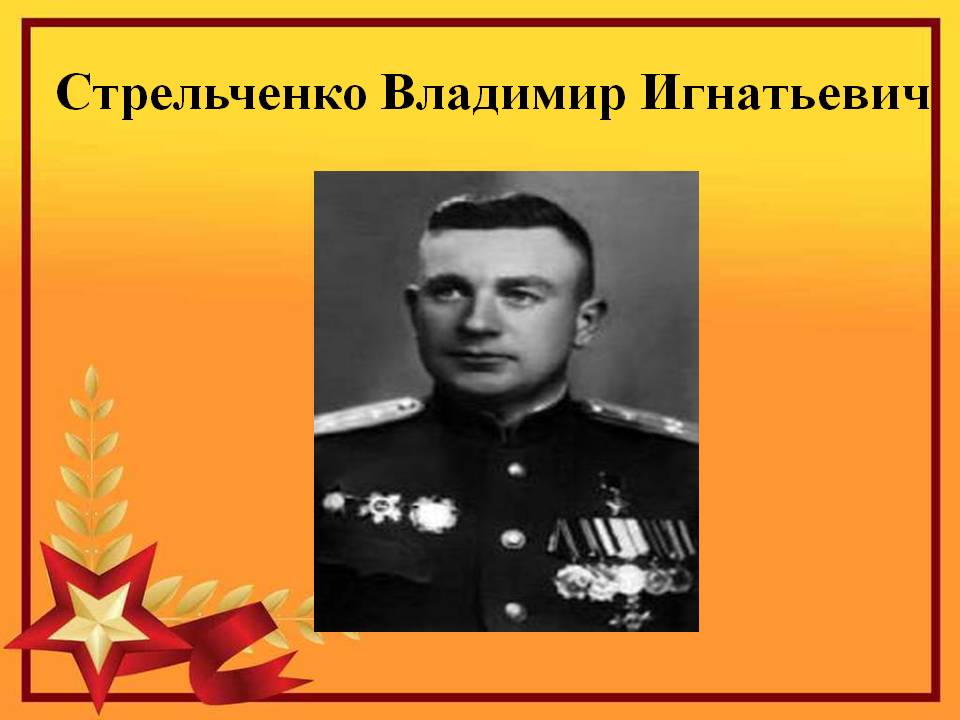 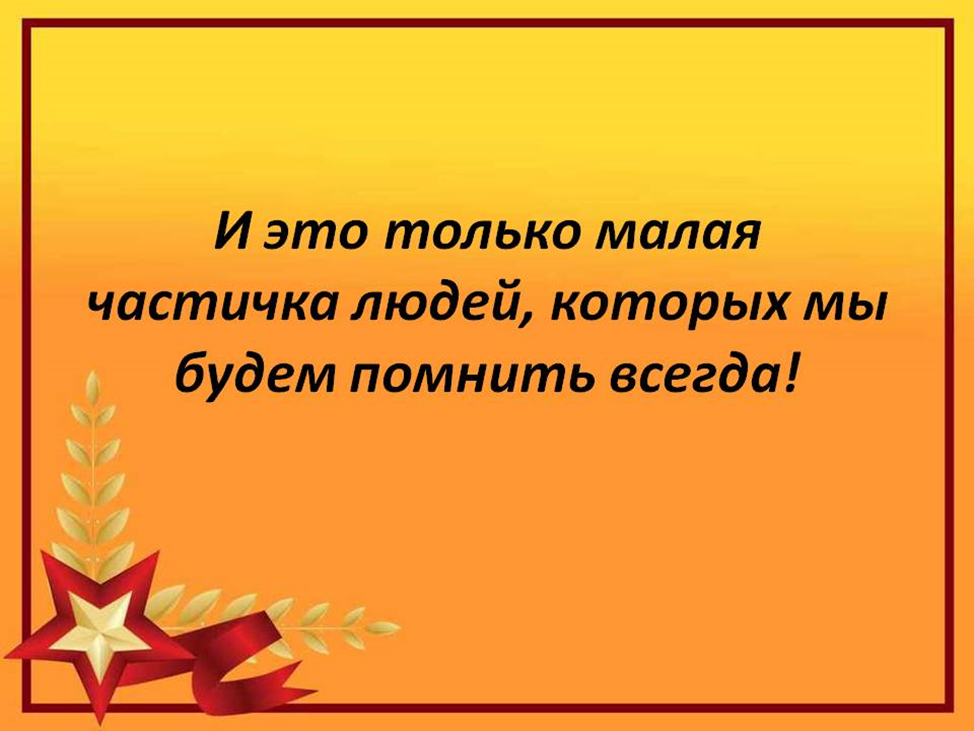 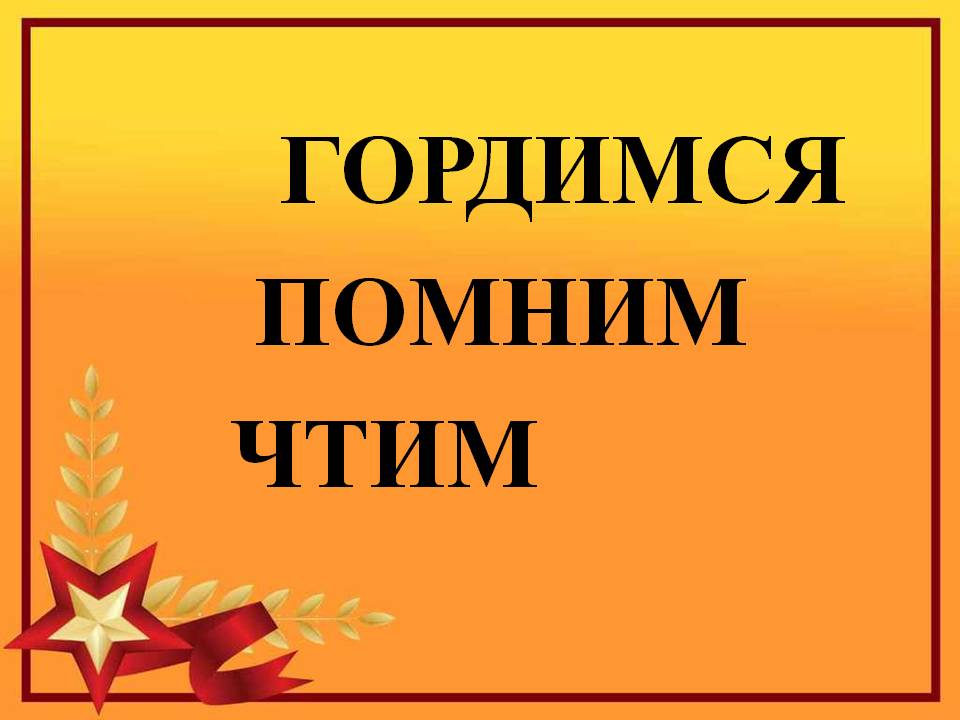 https://yandex.ru/search/?lr=42&clid=1955454&banerid=6301003436&win=49&text=земляки%20герои%20мордовии%20беседа%20с%20детьми%20под%20картинки